XLVII межрегиональная конференция РОАГ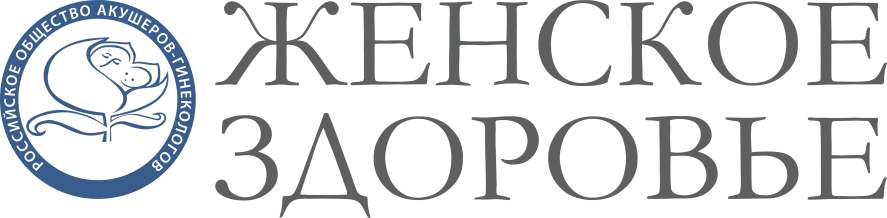 Уважаемые коллеги!В г. г. Набережные Челны 11 апреля 2022 г. состоялась XLVII межрегиональная конференция Российского общества акушеров-гинекологов (РОАГ) «Женское здоровье» (далее – конференция) в онлайн-формате для врачей – акушеров-гинекологов.Организаторы: Министерство здравоохранения Республики Татарстан, Российское общество акушеров-гинекологов, Общественная организация акушеров-гинекологов Республики Татарстан. Конгресс-оператор – ООО «РУСМЕДИКАЛ ИВЕНТ», информационная поддержка – научно-практический медицинский рецензируемый журнал «Доктор.Ру» (www.journaldoctor.ru).Организационный комитет: Игнашина Елена Германовна  начальник отдела организации медицинской помощи детям и службы родовспоможения  Министерства здравоохранения Республики Татарстан, г. Казань, Фаткуллин Ильдар Фаридович – д. м. н., профессор, заслуженный деятель науки Республики Татарстан, заслуженный врач Республики Татарстан, заведующий кафедрой акушерства и гинекологии имени им. проф. В. С. Груздева ФГБОУ ВО Казанский ГМУ Минздрава России, главный внештатный специалист Минздрава России по акушерству и гинекологии в Приволжском федеральном округе, председатель общественной организации акушеров-гинекологов Республики Татарстан г. Казань, Баранов Игорь Иванович – д. м. н., профессор, вице-президент РОАГ, заведующий отделом научно-образовательных программ Департамента организации научной деятельности ФГБУ «НМИЦ АГП им. В.И. Кулакова» Минздрава России, г. Москва.Участники получили новые знания и практические рекомендации от ведущих специалистов. Научная программа сформирована с учетом актуальных проблем акушерства и гинекологии, междисциплинарного подхода в оказании медицинской помощи.  Обсуждены тактика ведения беременности и родов в зависимости от степени тяжести преэклампсии, важность своевременной диагностики и раннего лечения ТМА, дифференциальная диагностика причин рвоты у беременных и ее осложнений, исходы беременности при миоме матки, ЗРП, этапы подготовки шейки матки и родовозбуждение, выбор тактики ведения в зависимости от клинических ситуаций. Было обосновано назначение витаминно-минеральных комплексов (ВМК) в прегравидарном периоде и во время беременности с целью профилактики акушерских осложнений и врожденных пороков развития.Воспалительные заболевания репродуктивной системы актуальны в эпоху антибиотикорезистентности. Освещались вопросы и современное состояние проблем по хроническим урогенитальным инфекциям, вирусным инфекциям репродуктивной системы, предикторы развития рецидивов CIN. Представлены данные о ВМК как компоненте формирования неспецифического иммунитета.В практической деятельности применяются новые концепции ведения гормонально-ассоциированных состояний и заболеваний. Рассматривались причины нарушений гормонального фона и их последствия, представлены данные по особенностям состояния здоровья женщин, подверженных воздействию социального джетлага, его влиянию на менструальную функцию. Обсуждались заболевания молочной железы, влияние избыточной массы тела на репродуктивное здоровье и акушерские исходы, обоснованы тактика ведения и профилактика осложнений у пациенток данной группы. С полной версией научной программы можно ознакомиться на сайте www.gynecology.school.На конференции с лекциями выступили: Аполихина Инна Анатольевна – д. м. н., профессор (Москва), Баранов Игорь Иванович – д. м. н., профессор (Москва), Замалеева Роза Семеновна – д. м. н., профессор (Казань), Фаткуллин Ильдар Фаридович – д. м. н., профессор (Казань), Ших Евгения Валерьевна – д. м. н., профессор (Москва), Байрамова Гюльдана Рауфовна – д. м. н. (Москва), Габидуллина Рушанья Исмагиловна – д. м. н. (Казань), Зефирова Татьяна Петровна – д. м. н. (Казань), Мальцева Лариса Ивановна – д. м. н. (Казань), Кирсанова Татьяна Валерьевна – к. м. н. (Москва), Фаткуллина Лариса Сергеевна – к. м. н. (Казань).В работе конференции приняли участие 506 российских специалиста из разных регионов страны. Среди них – врачи – акушеры-гинекологи, эндокринологи, ученые НИИ и профильных кафедр вузов, заведующие профильными отделениями медицинских организаций, представители органов управления здравоохранением, студенты медицинских вузов. Партнер конференции – STADA. Компании-участники конференции – АО «Байер», НАО «Северная Звезда».График предстоящих межрегиональных конференций РОАГ «Женское здоровье»:25 мая 2022 (г. Архангельск);22 сентября (г. Пенза).До встречи на межрегиональных конференциях РОАГ «Женское здоровье»!